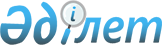 О внесении изменений и дополнения в Закон Республики Казахстан "О комитетах и комиссиях Парламента Республики Казахстан"Закон Республики Казахстан от 19 мая 1999 года № 384-I



          Внести в Закон Республики Казахстан от 7 мая 1997 г.  
 Z970101_ 
  
"О комитетах и комиссиях Парламента Республики Казахстан" (Ведомости 
Парламента Республики Казахстан, 1997 г., N 9, ст.94) следующие изменения и 
дополнение: 




          1. В статьях 2, 40 слова "Указом Президента Республики Казахстан, 
имеющим силу Конституционного закона," заменить словами
"Конституционным законом Республики Казахстан". 




          2. Дополнить статьей 29-1 следующего содержания: 




          "Статья 29-1. По предложению Президента Республики постоянные 
комитеты Сената и (или) Мажилиса Парламента рассматривают иные вопросы 
и представляют Главе государства соответствующие заключения.". 





     Президент 
  Республики Казахстан 


					© 2012. РГП на ПХВ «Институт законодательства и правовой информации Республики Казахстан» Министерства юстиции Республики Казахстан
				